Приложение 1к Основной профессиональной образовательной программе ПССЗ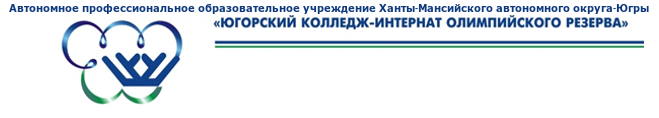 УТВЕРЖДАЮ:__________________Л.Н. Керимуллова «28» августа 2020г.РАБОЧАЯ ПРОГРАММА ДИСЦИПЛИНЫ  ГИГИЕНИЧЕСКИЕ ОСНОВЫ ФИЗИЧЕСКОЙ КУЛЬТУРЫ И СПОРТАНаправление подготовки (специальность): 49.02.01 «Физическая культура»  (повышенный уровень)  Профиль (при наличии): педагог по физической культуре и спорту/тренер/учитель физической культуры* – в соответствии с учебным планомг. Ханты-Мансийск-2020Рабочая программа учебной дисциплины разработана в соответствии с требованиями Федерального государственного образовательного стандарта 49.02.01 «Физическая культура»  (повышенный уровень) по направлению подготовки (профилю направления, специальности) педагог по физической культуре и спорту/тренер/учитель физической культурыРабочая программа учебной дисциплины разработана: Н.Н.Попов (преподаватель)(должность, статус разработчика).Рабочая программа дисциплины рассмотрена на методическом объединении «28» августа 2020г. протокол № 1Руководитель структурного подразделения _______________ Л.Н.Керимуллова, врио директора Рабочая программа учебной дисциплины утверждена на заседании  педагогического совета «28» августа 2020г. приказ № 456-одПредседатель совещательного коллегиального органа по учебной (учебно-методической) работе ________________________ Л.Н.Керимуллова,                                                              (Ф.И.О., должность, статус, подпись).врио директора. СОДЕРЖАНИЕПаспорт программы учебной дисциплины 
«гигиенические основы физической культуры и спорта»1.1. Область применения программы:       Рабочая программа учебной дисциплины «Гигиенические основы физической культуры и спорта»  является частью программы подготовки специалистов среднего звена в соответствии с ФГОС по специальности СПО 49.02.01Физическая культура, квалификации «педагог по физической культуре и спорту/учитель физической культуры».      Программа «Гигиенические основы физической культуры и спорта» предназначена для подготовки студентов колледжа олимпийского резерва. Может быть использована в дополнительном профессиональном образовании при подготовке специалистов по физической культуре и спорту. 1.2. Место дисциплины в структуре основной профессиональной образовательной программы:    Дисциплина «Гигиенические основы физической культуры и спорта» входит в состав общепрофессиональных дисциплин. Для изучения данной учебной дисциплины необходимы знания, умения и навыки, формируемые предшествующими дисциплинами: Анатомия и физиология человека.1.3. Цели и задачи дисциплины – требования к результатам освоения дисциплины:    В результате освоения учебной дисциплины обучающийся должен уметь: 
- использовать знания гигиены в профессиональной деятельности, в том числе в процессе гигиенического просвещения обучающихся, педагогов, родителей (лиц, заменяющих);
 - составлять режим суточной активности с учетом возраста и характера физических нагрузок;
 - определять суточный расход энергии, составлять меню; 
- обеспечить соблюдение гигиенических требований в здании и помещениях школы при занятиях физическими упражнениями, организации учебно-воспитательного процесса; 
- применять знания по гигиене при изучении профессиональных модулей;     В результате освоения учебной дисциплины обучающийся должен знать: 
- основы гигиены детей и подростков; 
- гигиенические нормы, требования и правила сохранения и укрепления здоровья на различных этапах онтогенеза;
 - понятие медицинской группы;
 - гигиеническое значение биологических факторов внешней среды при занятиях физической культурой; 
- вспомогательные гигиенические средства восстановления и повышения работоспособности; 
- основы профилактики инфекционных заболеваний; 
- основы гигиены питания детей, подростков и молодежи;
 - гигиенические требования к спортивным сооружениям и оборудованию мест учебных занятий; 
- гигиеническую характеристику основных форм занятий физической культурой детей, подростков и молодежи;
 - основы личной гигиены при занятиях физическими упражнениями, спортом;
 - гигиенические основы закаливания; 
- гигиенические требования к учебно-воспитательному процессу, зданию и помещениям школы; 
- физиолого-гигиенические и социальные аспекты курения, нарко- и токсикомании.   В результате освоения дисциплины обучающийся должен обладать общими компетенциями, включающими в себя способность:В результате освоения дисциплины обучающийся должен обладать профессиональными компетенциями, соответствующими видам деятельности:1.4. Рекомендуемое количество часов на освоение программы учебной дисциплины:Максимальной учебной нагрузки обучающегося - 61 час, в том числе:Обязательной аудиторной учебной нагрузки обучающегося - 36 часов;самостоятельной работы обучающегося - 25 часов.2. СТРУКТУРА И СОДЕРЖАНИЕ УЧЕБНОЙ ДИСЦИПЛИНЫ2.1. Объем учебной дисциплины и виды учебной работы2.2. Тематический план и содержание учебной дисциплины «Гигиенические основы физической культуры и спорта»3. условия реализации УЧЕБНОЙ дисциплины3.1. Требования к минимальному материально-техническому обеспечению	Реализация программы дисциплины требует наличия учебного кабинета. Оборудование учебного кабинета: столы и стулья для преподавателя и студентов, доска классная, шкаф для хранения наглядных пособий, учебно-методические материалы. Технические средства обучения: компьютер, проектор, экран, колонки, мультимедийные средства обучения (компьютерные презентации, фильмы).3.2. Информационное обеспечение обученияПеречень рекомендуемых учебных изданий, дополнительной литературыОсновные источники:1. Коваль В.И., Родионова Т.А. Гигиена физического воспитания и спорта. /В.И. Коваль, Т.А. Родионова – М.: Издательский центр «Академия», 2013. – 320 с.Дополнительные источники:Полиевский С.А. Общая и специальная гигиена: учеб.для студентов вузов, обучающихся по специальности «Физическая культура для лиц с отклонениями в состоянии здоровья (Адаптивная физическая культура)» / С.А. Полиевский, А.Н. Шафранская. – М.: Академия, 2009. – 297 с.Полиевский С.А. Основы индивидуального и коллективного питания спортсменов.- М.: Физкультура и Спорт, 2005.-384с. 4. КОНТРОЛЬ И ОЦЕНКА РЕЗУЛЬТАТОВ ОСВОЕНИЯ ДИСЦИПЛИНЫКонтроль и оценка результатов освоения дисциплины осуществляется преподавателем в процессе проведения практических занятий и лабораторных работ, тестирования, а также выполнения обучающимися индивидуальных заданий, проектов, исследований, а также выполнения учащимися индивидуальных заданий по отработке и применению специальных навыков.4.1. Текущий контрольВ качестве оценочных средств используются: собеседование, тестирование, индивидуальное домашнее задание, реферат.4.2. Промежуточная аттестация по дисциплинеПромежуточная аттестация по дисциплине предполагает экзамен.Разработчики: 	АПОУ ХМАО-Югры             преподаватель                В.П.Кочупалов___________________          _________________         ___________________               (место работы)                               (занимаемая должность)                       (инициалы, фамилия)Эксперты: ____________________            ___________________          _________________________               (место работы)                              (занимаемая должность)                         (инициалы, фамилия)____________________            ___________________          _________________________               (место работы)                              (занимаемая должность)                         (инициалы, фамилия)Очная форма*Заочная форма*Индекс по учебному плануОП.03Курс4 курс на базе 9 классов3 курс на базе 11 классовСеместр7 семестр на базе 9 классов5 семестр на базе 11 классовОбщее количество часов:61 часовАудиторные занятия36 часаСамостоятельная (внеаудиторная) работа25 часовФорма контроляэкзаменстр.ПАСПОРТ ПРОГРАММЫ УЧЕБНОЙ ДИСЦИПЛИНЫ4 СТРУКТУРА и содержание УЧЕБНОЙ ДИСЦИПЛИНЫ7 условия реализации  учебной дисциплины12Контроль и оценка результатов Освоения учебной дисциплины12 КодыкомпетенцииНаименование компетенцииОК 1Понимать сущность и социальную значимость своей будущей профессии, проявлять к ней устойчивый интерес.ОК 2Организовывать собственную деятельность, определять методы решения профессиональных задач, оценивать их эффективность и качество.ОК 3Оценивать риски и принимать решения в нестандартных ситуациях.ОК 4Осуществлять поиск, анализ и оценку информации, необходимой для постановки и решения профессиональных задач, профессионального и личностного развития.ОК 5Использовать	информационно-коммуникационные	технологии	длясовершенствования профессиональной деятельностиОК 6Работать в коллективе и команде, взаимодействовать с коллегами и социальными партнерамиОК 7Ставить цели, мотивировать деятельность занимающихся физической культурой и спортом, организовывать и контролировать их работу с принятием на себя ответственности за качество учебно-тренировочного процесса и организации физкультурно-спортивных мероприятий и занятий.ОК 8Самостоятельно определять задачи профессионального и личностного развития, заниматься самообразованием, осознанно планировать повышение квалификацииОК 9Осуществлять профессиональную деятельность в условиях обновления ее целей, содержания и смены технологий.ОК 10Осуществлять профилактику травматизма, обеспечивать охрану жизни и здоровья занимающихсяОК 11Строить профессиональную деятельность с соблюдением правовых норм, ее регулирующихОК 12Владеть профессионально значимыми двигательными действиями избранного вида спорта, базовых и новых видов физкультурно-спортивной деятельности.ПК 1.1.Определять цели и задачи, планировать учебно-тренировочные занятия.ПК 1.2Проводить учебно-тренировочные занятия.ПК 1.3Руководить соревновательной деятельностью спортсменовПК 1.4Осуществлять педагогический контроль, оценивать процесс и результаты деятельности спортсменов на учебно-тренировочных занятиях и соревнованиях.ПК 1.5Анализировать учебно-тренировочные занятия, процесс и результаты руководства соревновательной деятельностьюПК 1.7Подбирать, эксплуатировать и готовить к занятиям и соревнованиям спортивное оборудование и инвентарь.ПК 2.1ПК 2.1Определять цели, задачи и планировать физкультурно-спортивные мероприятия и занятия с различными возрастными группами населения.ПК 2.2ПК 2.2Мотивировать население различных возрастных групп к участию в физкультурно-спортивной деятельности.ПК 2.3.ПК 2.3.Организовывать и проводить физкультурно-спортивные мероприятия и занятия.ПК 2.4ПК 2.4Осуществлять педагогический контроль в процессе проведения физкультурно-спортивных мероприятий и занятий.ПК 2.5ПК 2.5Организовывать обустройство и эксплуатацию спортивных сооружений и мест занятий физической культурой и спортом.ПК 2.6ПК 2.6Оформлять документацию (учебную, учетную, отчетную, сметно-финансовую), обеспечивающую организацию и проведение физкультурно-спортивных мероприятий и занятий и функционирование спортивных сооружений и мест занятий физической культурой и спортом.ПК 3.1ПК 3.1Разрабатывать методическое обеспечение организации учебно-тренировочного процесса и руководства соревновательной деятельностью спортсменов в избранном виде спорта.ПК 3.2ПК 3.2Разрабатывать методическое обеспечение организации и проведения физкультурно-спортивных занятий с различными возрастными группаминаселения.ПК 3.3ПК 3.3Систематизировать педагогический опыт в области физической культуры и спорта на основе изучения профессиональной литературы, самоанализа и анализа деятельности других педагогов.ПК 3.4ПК 3.4Оформлять методические разработки в виде отчетов, рефератов, выступлений.ПК 3.5ПК 3.5Участвовать в исследовательской и проектной деятельности в области образования, физической культуры и спорта.Вид учебной работыОбъем часовОбязательная аудиторная учебная нагрузка (всего)36в том числе:1. Теоретические занятия282. Практические занятия83. Зачет2Самостоятельная работа обучающегося (всего)25в том числе:Внеаудиторная самостоятельная работа18Подготовка реферата (учебной работы)4Подготовка к зачету3Итоговая аттестация в форме экзаменаНаименование разделов и темСодержание учебного материала, лабораторные и практические работы, 
самостоятельная работа обучающегосяОбъем часовУровень освоения1234Раздел 1.
ВведениеТема 1.1.
Гигиена – основа профилактики заболеванийСодержание учебного материала21Тема 1.1.
Гигиена – основа профилактики заболеваний1. Предмет и задачи гигиены1Тема 1.1.
Гигиена – основа профилактики заболеваний2. Методы гигиенических исследований1Тема 1.1.
Гигиена – основа профилактики заболеваний3. Краткий исторический очерк гигиены физической культуры и спорта1Тема 1.1.
Гигиена – основа профилактики заболеваний4. Гигиеническое значение биологических факторов внешней среды при занятиях физической культурой и спортом1Раздел 2.
Здоровый образ жизниТема 2.1.
Личная гигиена. ЗакаливаниеСодержание учебного материала21Тема 2.1.
Личная гигиена. Закаливание1. Формирование здорового образа жизни1Тема 2.1.
Личная гигиена. Закаливание2. Личная гигиена, уход за телом. Водные процедуры1Тема 2.1.
Личная гигиена. Закаливание3. Рациональный суточный режим1Тема 2.1.
Личная гигиена. Закаливание4. Гигиена обуви и одежды. Гигиенические требования к спортивной обуви и одежде1Тема 2.1.
Личная гигиена. Закаливание5. Закаливание. Средства. Принципы закаливания (постепенность, систематичность, комплексность).1Тема 2.1.
Личная гигиена. Закаливание6. Общие и местные закаливающие процедуры.1Раздел 3.
Гигиенические требования к факторам внешней среды при занятиях физической культурой и спортомТема 3.1.
Гигиена воздухаСодержание учебного материала22Тема 3.1.
Гигиена воздуха1. Основные факторы воздушной среды: физические свойства, химический состав, механические примеси, микроорганизмы.2Тема 3.1.
Гигиена воздуха2. Гигиеническое значение температуры, влажности, атмосферного давления. 2Тема 3.1.
Гигиена воздуха3. Климат и погода. 2Тема 3.1.
Гигиена воздуха4. Влияние климатических факторов на здоровье и работоспособность спортсменов2Тема 3.1.
Гигиена воздуха5. Акклиматизация спортсменов2Тема 3.1.
Гигиена воздухаПрактическое занятие2Тема 3.1.
Гигиена воздухаОпределение атмосферного давления, влажности и температуры воздухаТема 3.2.
Гигиена водыСодержание учебного материала21Тема 3.2.
Гигиена воды1. Основные факторы водной среды: физические свойства, химический состав, механические примеси, микроорганизмы.1Тема 3.2.
Гигиена воды2. Гигиеническое значение физических свойств воды (температура, теплоемкость)1Тема 3.2.
Гигиена воды3. Гигиеническое значение химических свойств воды1Тема 3.2.
Гигиена воды4. Гигиеническое значение бактериологических свойств воды. Методы очистки и обеззараживания.1Тема 3.3.
Гигиенические требования к открытым и крытым спортивным сооружениямСодержание учебного материала22Тема 3.3.
Гигиенические требования к открытым и крытым спортивным сооружениям1. Гигиенические требования к размещению и планировке спортивного сооружения2Тема 3.3.
Гигиенические требования к открытым и крытым спортивным сооружениям2. Гигиенические требования к освещению спортивного сооружения2Тема 3.3.
Гигиенические требования к открытым и крытым спортивным сооружениям3. Гигиенические требования к отоплению спортивного сооружения2Тема 3.3.
Гигиенические требования к открытым и крытым спортивным сооружениям4. Гигиенические требования к вентиляции спортивного сооружения2Тема 3.3.
Гигиенические требования к открытым и крытым спортивным сооружениямПрактическое занятие2Тема 3.3.
Гигиенические требования к открытым и крытым спортивным сооружениямГигиеническое обследование спортивного сооруженияРаздел 4.
Рациональное питаниеТема 4.1.
Гигиена питанияСодержание учебного материала23Тема 4.1.
Гигиена питания1. Гигиенические требования к рациональному питанию3Тема 4.1.
Гигиена питания2. Гигиеническое значение белков, жиров, сложных и простых углеводов3Тема 4.1.
Гигиена питания3. Гигиеническое значение минеральных веществ, витаминов3Тема 4.1.
Гигиена питанияПрактическое занятие2Тема 4.1.
Гигиена питанияОценка затрат энергии таблично-хронометражным методомТема 4.2.
Режим питания и рацион спортсменаСодержание учебного материала22Тема 4.2.
Режим питания и рацион спортсмена1. Гигиенические рекомендации по рациону спортсмена2Тема 4.2.
Режим питания и рацион спортсмена2. Гигиенические рекомендации по режиму питания спортсмена2Тема 4.2.
Режим питания и рацион спортсмена3. Особенности питания во время соревнований и в восстановительном периоде2Тема 4.2.
Режим питания и рацион спортсмена4. Особенности питания в зависимости от климатических условий и от вида спорта2Тема 4.2.
Режим питания и рацион спортсменаПрактическое занятие2Тема 4.2.
Режим питания и рацион спортсменаСоставление суточного и недельного рациона спортсменаТема 4.2.
Режим питания и рацион спортсменаСамостоятельная работа обучающихся2Тема 4.2.
Режим питания и рацион спортсменаУчебная работа «Недельный рацион питания по профильному виду спорта обучающегося»Раздел 5.
Гигиена физической культурыТема 5.1.
Гигиеническое обеспечение тренировочного процессаСодержание учебного материала22Тема 5.1.
Гигиеническое обеспечение тренировочного процесса1. Понятие об индивидуальных особенностях и функциональном состоянии организма.2Тема 5.1.
Гигиеническое обеспечение тренировочного процесса2. Гигиенические принципы тренировки: постепенность, рациональное чередование работы и отдыха.2Тема 5.1.
Гигиеническое обеспечение тренировочного процесса3. Структура тренировочных нагрузок в течение суток.2Тема 5.1.
Гигиеническое обеспечение тренировочного процесса4. Режим тренирующегося спортсмена.2Тема 5.1.
Гигиеническое обеспечение тренировочного процесса5. Гигиенические мероприятия на учебно-тренировочном сборе.2Тема 5.1.
Гигиеническое обеспечение тренировочного процесса6. Гигиенические требования к занятиям оздоровительными физическими упражнениями.2Тема 5.2.
Гигиенические основы физического воспитания школьниковСодержание учебного материала22Тема 5.2.
Гигиенические основы физического воспитания школьников1. Периоды роста, формирование скелета, работоспособность детей школьного возраста2Тема 5.2.
Гигиенические основы физического воспитания школьников2. Гигиеническая характеристика акселерации2Тема 5.2.
Гигиенические основы физического воспитания школьников3. Гигиенические требования к учебно-воспитательному процессу в школе2Тема 5.3.
Гигиеническое значение физической культуры на производстве и по месту жительстваСодержание учебного материала23Тема 5.3.
Гигиеническое значение физической культуры на производстве и по месту жительства1. Гигиенические требования к местам проведения занятий производственной гимнастикой3Тема 5.3.
Гигиеническое значение физической культуры на производстве и по месту жительства2. Гигиенические рекомендации к занятиям оздоровительной физической культурой3Тема 5.3.
Гигиеническое значение физической культуры на производстве и по месту жительства3. Гигиена занятий физической культурой в зрелом и пожилом возрасте3Тема 5.3.
Гигиеническое значение физической культуры на производстве и по месту жительства4. Гигиеническое значение оздоровительной физической культуры: оздоровление, закаливание, работоспособность, профилактика заболеваний 3Раздел 6.
Гигиеническое обеспечение подготовки спортсменаТема 6.1.
Гигиеническое обеспечение подготовки спортсмена в различных условияхСодержание учебного материала23Тема 6.1.
Гигиеническое обеспечение подготовки спортсмена в различных условиях1. Временная адаптация3Тема 6.1.
Гигиеническое обеспечение подготовки спортсмена в различных условиях2. Циклические изменения работоспособности3Тема 6.1.
Гигиеническое обеспечение подготовки спортсмена в различных условиях3. Благоприятные зоны3Тема 6.1.
Гигиеническое обеспечение подготовки спортсмена в различных условиях4. Меридианальная адаптация3Тема 6.1.
Гигиеническое обеспечение подготовки спортсмена в различных условиях5. Адаптация к среднегорью3Тема 6.2.
Гигиеническое обеспечение по видам спортаСодержание учебного материала21Тема 6.2.
Гигиеническое обеспечение по видам спорта1. Требования гигиенического обеспечения в избранном виде спорта1Тема 6.2.
Гигиеническое обеспечение по видам спорта2. Одежда и обувь1Тема 6.2.
Гигиеническое обеспечение по видам спорта3. Места занятий и инвентарь1Тема 6.2.
Гигиеническое обеспечение по видам спорта4. Особенности питания1Тема 6.2.
Гигиеническое обеспечение по видам спорта5. Режим тренировок и режим питания1Тема 6.2.
Гигиеническое обеспечение по видам спортаСамостоятельная работа обучающихся2Тема 6.2.
Гигиеническое обеспечение по видам спортаУчебная работа «Гигиеническое обеспечение в избранном виде спорта»Тема 6.3.
Гигиенические восстановительные средства и методыСодержание учебного материала21Тема 6.3.
Гигиенические восстановительные средства и методы1. Гигиеническая характеристика и методы тепловых процедур: бани, сауна1Тема 6.3.
Гигиенические восстановительные средства и методы2. Гигиеническая характеристика и методы водных процедур: душ, ванна1Тема 6.3.
Гигиенические восстановительные средства и методы3. Гигиеническая характеристика массажа1Тема 6.3.
Гигиенические восстановительные средства и методы4. Гигиеническая характеристика ультрафиолетового облучения1Тема 6.3.
Гигиенические восстановительные средства и методы5. Гигиеническая характеристика спортивного питания, БАДов1Тема 6.3.
Гигиенические восстановительные средства и методыСамостоятельная работа обучающихся21Тема 6.3.
Гигиенические восстановительные средства и методыИзучение литературы по темеЗачетное занятиеПрезентация учебных работ и рефератов2Результаты обучения(освоенные умения, усвоенные знания)Формы и методы контроля и оценки результатов обученияУметь: -использовать знания гигиены  в профессиональной деятельности, в  том  числе в процессе гигиенического просвещения обучающихся,  педагогов, родителей (лиц, их заменяющих);-составлять  режим  суточной активности с учетом возраста и характера физических нагрузок;-определять суточный расход энергии, составлять меню;-обеспечивать  соблюдение гигиенических требований  в здании  и  помещениях,  при занятиях  физическими упражнениями, организации учебно-тренировочного процесса;-обеспечивать соблюдение Гигиенических требований  при подготовке спортсменов;Знать:-основы гигиены различных возрастных групп занимающихся;-гигиенические нормы,  требования и правила сохранения и  укрепления  здоровья  на различных этапах онтогенеза;-понятие медицинской группы;-гигиеническое значение биологических факторов внешней среды при  занятиях физической культурой;-вспомогательные гигиенические средства  восстановления и повышения работоспособности;-основы профилактики Инфекционных заболеваний;-основы гигиены питания различных  возрастных  групп занимающихся;-гигиена  физической культуры при  проведении  занятий  на производстве  и  по месту жительства;-гигиенические требования к спортивным сооружениям и оборудованию  мест  учебно-тренировочных занятий;-гигиеническую характеристику основных форм занятий физической культурой и спортом различных  возрастных  групп занимающихся;-основы личной гигиены при занятиях физическими упражнениями и спортом;-гигиеническое обеспечение подготовки спортсменов;-гигиенические основы закаливания;-физиолого-гигиенические    и социальные  аспекты  курения, нарко и токсикомании;-понятие о двигательной активности человека, ее нормирование  и  поддержание оптимального уровня  у различных  возрастных групп населения.Комбинированный: собеседование сообщение по разделу « Здоровый образ жизни»Предложено 30 тем для сообщенийПрактическая работа №1 «Режим дня спортсмена»Практическая работа №2 « Карта обследования спортсооружений»Комбинированный:Практическая работа №3«Дневник самоконтроля спортсмена»СобеседованиеПрактическая работа №4 « Расчет суточного рациона питания спортсмена в избранном виде спортаПрактическая работа №5 « Карта обследования спортсооружений»Устный опрос -фронтальныйСобеседование Устный опрос. Правильные ответы на вопросы во время собеседования на промежуточном зачете.Устный опросПромежуточная аттестацияЗачеты практических работ 1.2,3,4,5.Итоговая аттестацияДифференцированный зачет 